IEEE P802.15Wireless Personal Area Networks1 CID #140 (Accept & Merge with CID #225)	32 CID #225 (Accept)	43 CID #226 (Solved)	5CID #140 (Accept & Merge with CID #225)Reference 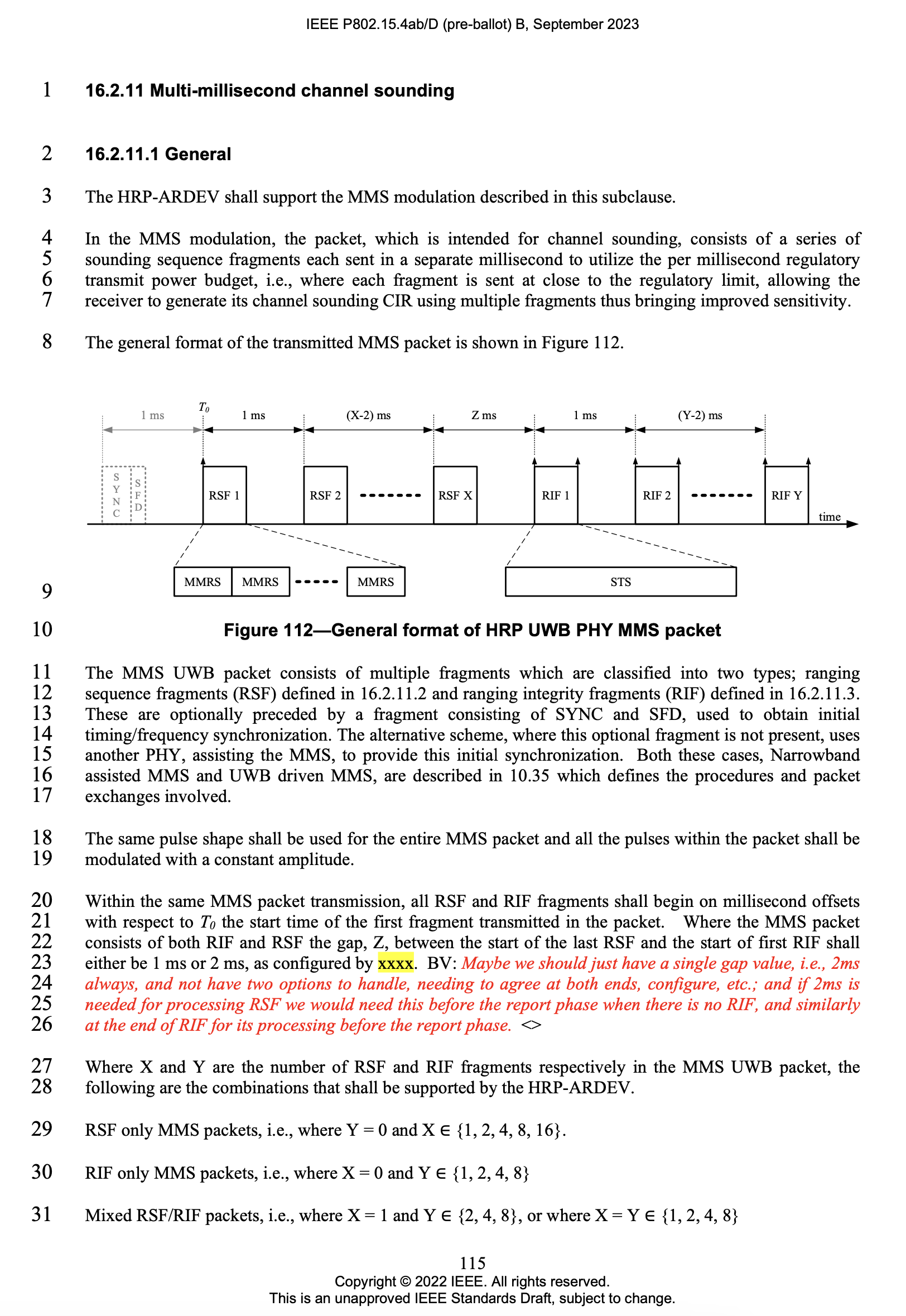 Proposed Resolution: Change the sentence in lines 21~23, page 115, to the following one:“… Where the MMS packet consists of both RIF and RSF the gap, the time distance between the start of the last RSF and the start of first RIF shall be 2ms. ”CID #225 (Accept)Reference Proposed Resolution: Change the sentence in lines 21~23, page 115, to the following one:“… Where the MMS packet consists of both RIF and RSF the gap, the time distance between the start of the last RSF and the start of first RIF shall be 2ms. ”CID #226 (Solved)Reference 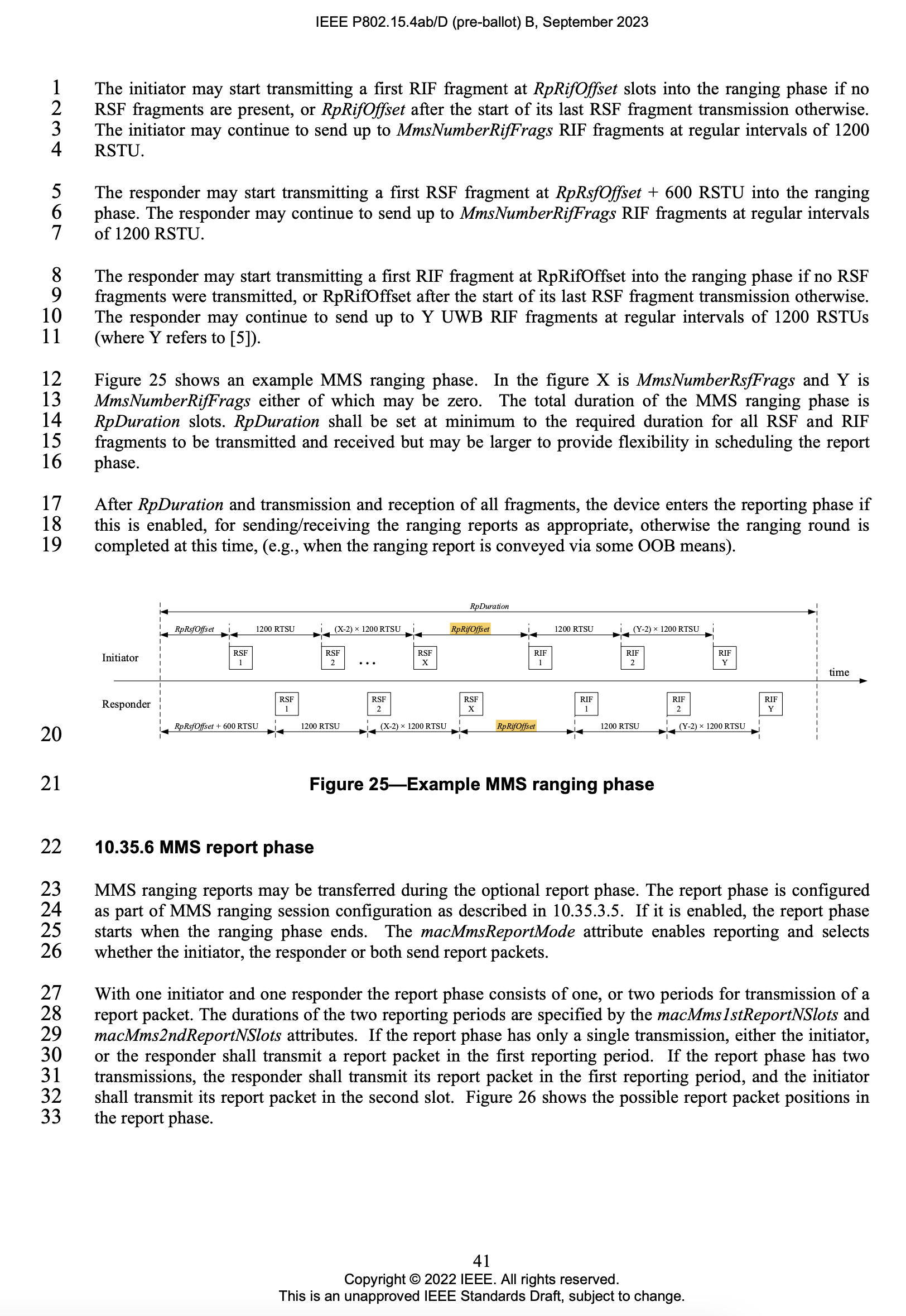 Proposed Resolution: Proposed Change #1: Accepted. Add the following sentence in line 11, page 41:“(where Y refers to [5]). The value of RpRifOffset is 2ms. ”Proposed Change #2: RejectedThere is already the RpDuration attribute. We do not need to introduce additional ones.ProjectIEEE P802.15 Working Group for Wireless Personal Area Networks (WPANs)IEEE P802.15 Working Group for Wireless Personal Area Networks (WPANs)TitleProposed Resolutions for comments #140, 225, 226Proposed Resolutions for comments #140, 225, 226Date SubmittedNovember 2023November 2023SourcesXiliang Luo (Apple)Re:AbstractPurposeTo propose resolutions to comments for “P802.15.4ab™/D (pre-ballot) B Draft Standard for Low-Rate Wireless Networks” To propose resolutions to comments for “P802.15.4ab™/D (pre-ballot) B Draft Standard for Low-Rate Wireless Networks” NoticeThis document does not represent the agreed views of the IEEE 802.15 Working Group or IEEE 802.15.4ab Task Group. It represents only the views of the participants listed in the “Sources” field above. It is offered as a basis for discussion and is not binding on the contributing individuals. The material in this document is subject to change in form and content after further study. The contributors reserve the right to add, amend or withdraw material contained herein.This document does not represent the agreed views of the IEEE 802.15 Working Group or IEEE 802.15.4ab Task Group. It represents only the views of the participants listed in the “Sources” field above. It is offered as a basis for discussion and is not binding on the contributing individuals. The material in this document is subject to change in form and content after further study. The contributors reserve the right to add, amend or withdraw material contained herein.NameIdx #Cat.Pg.Sub-clauseLine #CommentProposed ChangeXiliang Luo140Technical11516.2.11.123Z=2 as the default value. Alternative Z=1 could be signaled by higher layers.Clarify:
Z=2 as the default value. Alternative Z=1 could be signaled by higher layers.NameIdx #Cat.Pg.Sub-clauseLine #CommentProposed ChangePooria Pakrooh225Technical11516.2.11.123We support adding a single option of 2ms.Set Z=2ms.NameIdx #Cat.Pg.Sub-clauseLine #CommentProposed ChangePooria Pakrooh226General11516.2.11.1231. Set the attribure "RpRifOffset" in page 41 to 2ms.
2. Define another attriburte to signal the gap at the end of RIFs, before report.